 ФЕДЕРАЛЬНОЕ АГЕНТСТВО ЖЕЛЕЗНОДОРОЖНОГО ТРАНСПОРТАФедеральное государственное бюджетное образовательное учреждениевысшего образования«Петербургский государственный университет путей сообщенияИмператора Александра I»Кафедра «Электрическая тяга»РАБОЧАЯ ПРОГРАММАдисциплины«ХИМИЧЕСКИЕ ИСТОЧНИКИ ТОКА» (Б1.Б.3)для направления13.03.02 «Электроэнергетика и электротехника»по профилю«Электрический транспорт»Форма обучения – очнаяСанкт-Петербург2018ЛИСТ СОГЛАСОВАНИЙ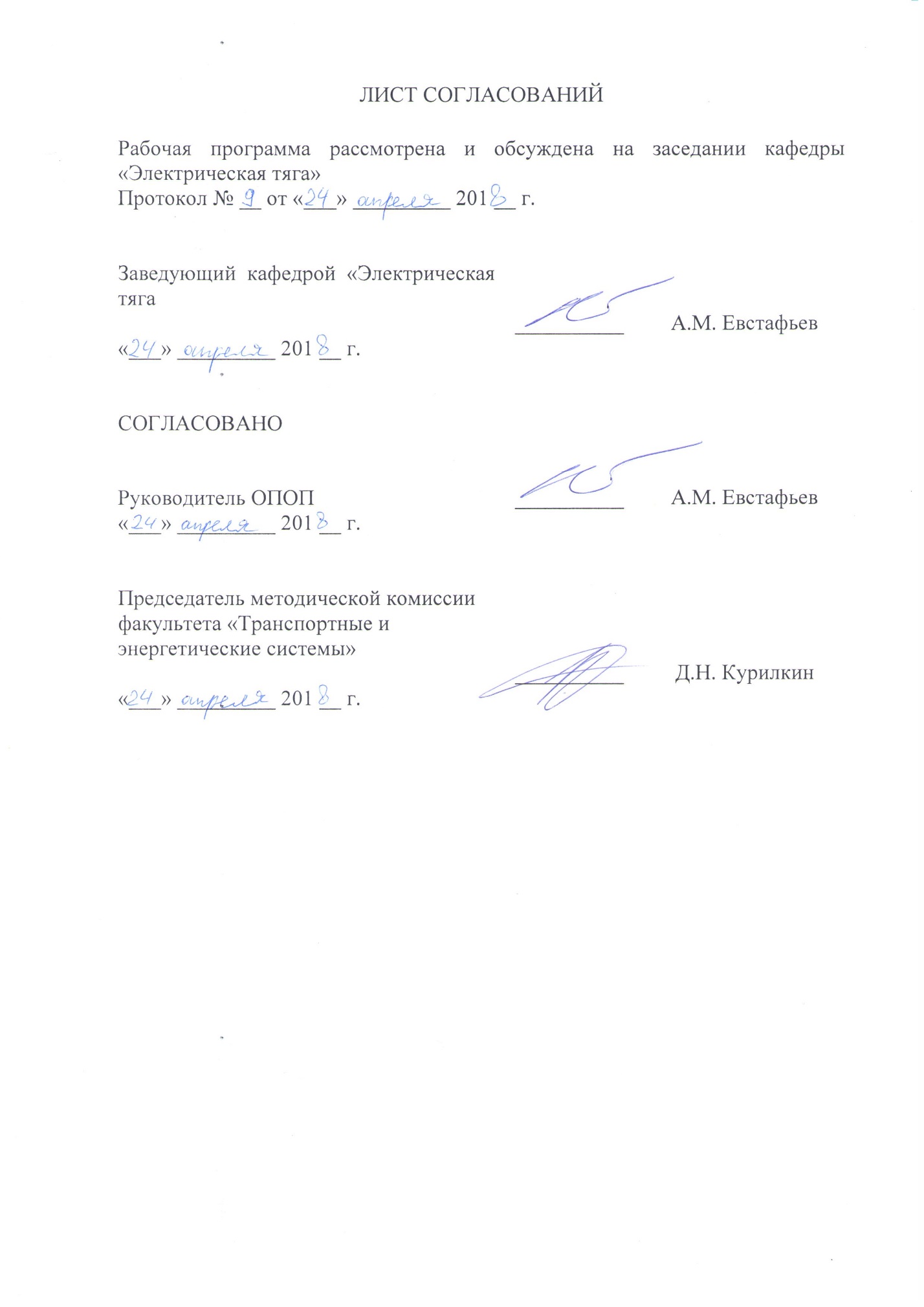 Рабочая программа рассмотрена и обсуждена на заседании кафедры «Электрическая тяга»Протокол № __ от «___» _________ 201 __ г. 1. Цели и задачи дисциплиныРабочая программа составлена в соответствии с ФГОС ВО, утвержденным «03» сентября 2015 г., приказ № 955 по направлению 13.03.02. «Электроэнергетика и электротехника», по дисциплине «Химические источники тока». Целью изучения дисциплины «Химические источники тока» является получение необходимых знаний о физико-химических основах процессов преобразования химической энергии в электрическую.Для достижения поставленной цели решаются следующие задачи:- приобретение студентами теоретических знаний о составе, строении и свойствах веществ и практических навыков, необходимых будущим специалистам для работы в сфере планирования, организации и управления производственной деятельностью;- обеспечение теоретической подготовки инженера железнодорожного транспорта для принятия обоснованных решений при разработке, проектировании и эксплуатации различных видов новой техники, оборудования, отдельных производств и других объектов железнодорожного транспорта.2. Перечень планируемых результатов обучения по дисциплине,соотнесенных с планируемыми результатами освоения основнойобразовательной программыПланируемыми результатами обучения по дисциплине являются: приобретение знаний, умений, навыков. В результате освоения дисциплины обучающийся должен: ЗНАТЬ: - основные термодинамические свойства топлива; - основы химической термодинамики и кинетики;УМЕТЬ: - использовать основные законы естественнонаучных дисциплин в профессиональной деятельности; - применять математические методы и вычислительную технику для решения практических задач; - составлять и анализировать химические уравнения, соблюдать меры безопасности при работе с химическими реактивами. ВЛАДЕТЬ: - основными методами теоретического и экспериментального исследования химических явлений. Процесс изучения дисциплины направлен на формирование следующих общепрофессиональных компетенций (ОПК):- способность применять соответствующий физико-математический аппарат, методы анализа и моделирования, теоретического и экспериментального исследования при решении профессиональных задач (ОПК-2).Процесс изучения дисциплины направлен на формирование следующих профессиональных компетенций (ПК):- готовность определять параметры оборудования объектов профессиональной деятельности (ПК-5);- способность рассчитывать режимы работы объектов профессиональной деятельности (ПК-6).Область профессиональной деятельности обучающихся, освоивших данную дисциплину, приведена в п. 2.1 ОПОП.Объекты профессиональной деятельности обучающихся, освоивших данную дисциплину, приведены в п. 2.2 ОПОП.3. Место дисциплины в структуре основной профессиональной образовательной программыДисциплина «Химические источники тока» (Б1.Б.3) относится к базовой части.4. Объем дисциплины и виды учебной работы	Для очной формы обучения:5. Содержание и структура дисциплины5.1 Содержание дисциплины	5.2 Разделы дисциплины и виды занятий	Для очной формы обучения:6. Перечень учебно–методического обеспечения для самостоятельнойработы обучающихся по дисциплине7. Фонд оценочных средств для проведения текущего контроля успеваемости и промежуточной аттестации обучающихся по дисциплинеФонд оценочных средств по дисциплине «Химические источники тока» является неотъемлемой частью рабочей программы и представлен отдельным документом, рассмотренным на заседании кафедры «Электрическая тяга» и утвержденным заведующим кафедрой.8. Перечень основной и дополнительной учебной литературы, нормативно-правовой документации и других изданий, необходимых для освоения дисциплины8.1 Перечень основной учебной литературы, необходимой для освоения дисциплины1. Козадеров О.А. Современные химические источники тока [Электронный ресурс]: учебное пособие / О.А. Козадеров, А.В. Введенский. – Электрон. дан. – Санкт-Петербург: Лань, 2018. – 132 с. – Режим доступа: https://e.lanbook.com/book/104850. – Загл. с экрана. 8.2 Перечень дополнительной учебной литературы, необходимой для освоения дисциплины1. Сватовская, Л.Б. Современная химия [Электронный ресурс]: учебное пособие / Л.Б. Сватовская. – Электрон. дан. – Москва: УМЦ ЖДТ, 2013. – 252 с. – Режим доступа: https://e.lanbook.com/book/35821. – Загл. с экрана.2. Современные химические источники тока: учеб. пособие / Л. Г. Лукина [и др.]; ПГУПС, Ин-т повышения квалификации и переподготовки. – СПб.: ПГУПС, 2010. – 27 с.8.3. Перечень нормативно-правовой документации, необходимой для освоения дисциплины.При освоении данной дисциплины нормативно-правовая документация не используется.8.4. Другие издания, необходимые для освоения дисциплины.При освоении данной дисциплины другие издания не используются.9. Перечень ресурсов информационно-телекоммуникационной сети «Интернет», необходимых для освоения дисциплины1. Личный кабинет обучающегося и электронная информационно-образовательная среда. [Электронный ресурс]. – Режим доступа: http://sdo.pgups.ru/ (для доступа к полнотекстовым документам требуется авторизация).2. Электронно-библиотечная система «Лань». [Электронный ресурс].– Режим доступа: http://e.lanbook.com/10. Методические указания для обучающихся по освоению дисциплиныПорядок изучения дисциплины следующий:1. Освоение разделов дисциплины производится в порядке, приведенном в разделе 5 «Содержание и структура дисциплины». Обучающийся должен освоить все разделы дисциплины с помощью учебно-методического обеспечения, приведенного в разделах 6, 8 и 9 рабочей программы. 	2. Для формирования компетенций обучающийся должен представить выполненные типовые контрольные задания или иные материалы, необходимые для оценки знаний, умений, навыков и (или) опыта деятельности, предусмотренные текущим контролем (см. фонд оценочных средств по дисциплине).По итогам текущего контроля по дисциплине, обучающийся должен пройти промежуточную аттестацию (см. фонд оценочных средств по дисциплине).11. Перечень информационных технологий, используемых при осуществлении образовательного процесса по дисциплине, включая перечень программного обеспечения и информационных справочных системПеречень информационных технологий, используемых при осуществлении образовательного процесса по дисциплине:- технические средства (компьютерная техника и средства связи (персональные компьютеры, проектор, интерактивная доска, видеокамеры, акустическая система и т.д.);- методы обучения с использованием информационных технологий (компьютерное тестирование, демонстрация мультимедийных материалов, компьютерный лабораторный практикум и т.д.);- перечень Интернет-сервисов и электронных ресурсов (поисковые системы, электронная почта, профессиональные, тематические чаты и форумы, системы аудио и видео конференций, онлайн-энциклопедии и справочники, электронные учебные и учебно-методические материалы).Дисциплина обеспечена необходимым комплектом лицензионного программного обеспечения, установленного на технических средствах, размещенных в специальных помещениях и помещениях для самостоятельной работы.12. Описание материально-технической базы, необходимой для осуществления образовательного процесса по дисциплинеМатериально-техническая база соответствует действующим санитарным и противопожарным правилам и нормам и обеспечивает проведение всех видов дисциплинарной и междисциплинарной подготовки и научно-исследовательской работ обучающихся, предусмотренных учебным планом по направлению 13.03.02 «Электроэнергетика и электротехника». Материально-техническая база содержит помещения для проведения занятий лекционного типа, занятий семинарского типа, курсового проектирования (выполнения курсовых работ), групповых и индивидуальных консультаций, текущего контроля и промежуточной аттестации, а также помещения для самостоятельной работы и помещения для хранения и профилактического обслуживания учебного оборудования, укомплектованные специализированной мебелью и техническими средствами обучения, служащими для представления учебной информации большой аудитории (настенным экраном с дистанционным управлением, маркерной доской, считывающим устройством для передачи информации в компьютер, мультимедийным проектором и другими информационно-демонстрационными средствами).В случае отсутствия в аудитории технических средств обучения для предоставления учебной информации используется переносной проектор и маркерная доска (стена).Для проведения занятий лекционного типа используются наборы демонстрационного оборудования и учебно-наглядных пособий в виде презентаций (плакатов), которые обеспечивают тематические иллюстрации в соответствии с рабочей программой дисциплины.Лаборатории, необходимые для реализации программы бакалавриата, оснащены соответствующим лабораторным оборудованием.Помещения для самостоятельной работы обучающихся оснащены компьютерной техникой с возможностью подключения к сети «Интернет» и обеспечением доступа в электронную информационно-образовательную среду.Заведующий кафедрой «Электрическая тяга__________А.М. Евстафьев«___» _________ 201 __ г.СОГЛАСОВАНОРуководитель ОПОП__________А.М. Евстафьев«___» _________ 201 __ г.Председатель методической комиссии факультета «Транспортные и энергетические системы» __________Д.Н. Курилкин«___» _________ 201 __ г.Вид учебной работыВсего часовСеместрВид учебной работыВсего часов1Контактная работа (по видам учебных занятий)В том числе:лекции (Л)практическая работа (ПР)лабораторные работы (ЛР)483216-483216-Самостоятельная работа (СРС) (всего)2424Контроль3636Форма контроля знанийЭЭОбщая трудоемкость: час / з.е.108/3108/3№ п/пНаименование раздела дисциплиныСодержание раздела1Химическая термодинамика Первое и второе начала термодинамики, виды систем, кинетическое описание процессов превращений2Химическая кинетикаСкорость химической реакции, зависимость скорости химической реакции. Закон действующих масс, энергия активации, химическое равновесие, принцип Ле-Шателье3Строение атома Квантовые числа, их физических и химический смысл, электронный паспорт элемента4Химическая связьВиды химической связи5Электрохимические системыЭлектродный потенциал, равнение Нернста6Гальванические элементыХарактеристика гальванического элемента, электролиз, анодные и катодные процессы, коррозия металлов7АккумуляторыСвинцово-кислотные аккумуляторы, аккумуляторы с оксидно-никелевым электродом, литий-ионные аккумуляторы, аккумуляторы для крупномасштабного хранения энергии8Топливные элементыТвердополимерный водородно-кислородный элемент, классические и нестандартные топливные элементы№ п/пНаименование разделов дисциплиныЛПЗЛРСРС1Химическая термодинамика22-22Химическая кинетика22-43Строение атома22-44Химическая связь42-25Электрохимические системы42-26Гальванические элементы42-27Аккумуляторы62-48Топливные элементы82-4Итого:Итого:3216-24№п/пНаименование разделаПеречень учебно – методического обеспечения1Химическая термодинамика1. Козадеров О.А. Современные химические источники тока [Электронный ресурс]: учебное пособие / О.А. Козадеров, А.В. Введенский. – Электрон. дан. – Санкт-Петербург: Лань, 2018. – 132 с. – Режим доступа: https://e.lanbook.com/book/104850. – Загл. с экрана.2. Сватовская, Л.Б. Современная химия [Электронный ресурс]: учебное пособие / Л.Б. Сватовская. – Электрон. дан. – Москва: УМЦ ЖДТ, 2013. – 252 с. – Режим доступа: https://e.lanbook.com/book/35821. – Загл. с экрана.2Химическая кинетика1. Козадеров О.А. Современные химические источники тока [Электронный ресурс]: учебное пособие / О.А. Козадеров, А.В. Введенский. – Электрон. дан. – Санкт-Петербург: Лань, 2018. – 132 с. – Режим доступа: https://e.lanbook.com/book/104850. – Загл. с экрана.2. Сватовская, Л.Б. Современная химия [Электронный ресурс]: учебное пособие / Л.Б. Сватовская. – Электрон. дан. – Москва: УМЦ ЖДТ, 2013. – 252 с. – Режим доступа: https://e.lanbook.com/book/35821. – Загл. с экрана.3Строение атома1. Козадеров О.А. Современные химические источники тока [Электронный ресурс]: учебное пособие / О.А. Козадеров, А.В. Введенский. – Электрон. дан. – Санкт-Петербург: Лань, 2018. – 132 с. – Режим доступа: https://e.lanbook.com/book/104850. – Загл. с экрана.2. Сватовская, Л.Б. Современная химия [Электронный ресурс]: учебное пособие / Л.Б. Сватовская. – Электрон. дан. – Москва: УМЦ ЖДТ, 2013. – 252 с. – Режим доступа: https://e.lanbook.com/book/35821. – Загл. с экрана.4Химическая связь1. Козадеров О.А. Современные химические источники тока [Электронный ресурс]: учебное пособие / О.А. Козадеров, А.В. Введенский. – Электрон. дан. – Санкт-Петербург: Лань, 2018. – 132 с. – Режим доступа: https://e.lanbook.com/book/104850. – Загл. с экрана.2. Сватовская, Л.Б. Современная химия [Электронный ресурс]: учебное пособие / Л.Б. Сватовская. – Электрон. дан. – Москва: УМЦ ЖДТ, 2013. – 252 с. – Режим доступа: https://e.lanbook.com/book/35821. – Загл. с экрана.5Электрохимические системы1. Козадеров О.А. Современные химические источники тока [Электронный ресурс]: учебное пособие / О.А. Козадеров, А.В. Введенский. – Электрон. дан. – Санкт-Петербург: Лань, 2018. – 132 с. – Режим доступа: https://e.lanbook.com/book/104850. – Загл. с экрана.2. Сватовская, Л.Б. Современная химия [Электронный ресурс]: учебное пособие / Л.Б. Сватовская. – Электрон. дан. – Москва: УМЦ ЖДТ, 2013. – 252 с. – Режим доступа: https://e.lanbook.com/book/35821. – Загл. с экрана.6Гальванические элементы1. Козадеров О.А. Современные химические источники тока [Электронный ресурс]: учебное пособие / О.А. Козадеров, А.В. Введенский. – Электрон. дан. – Санкт-Петербург: Лань, 2018. – 132 с. – Режим доступа: https://e.lanbook.com/book/104850. – Загл. с экрана.2. Сватовская, Л.Б. Современная химия [Электронный ресурс]: учебное пособие / Л.Б. Сватовская. – Электрон. дан. – Москва: УМЦ ЖДТ, 2013. – 252 с. – Режим доступа: https://e.lanbook.com/book/35821. – Загл. с экрана.7Аккумуляторы1. Козадеров О.А. Современные химические источники тока [Электронный ресурс]: учебное пособие / О.А. Козадеров, А.В. Введенский. – Электрон. дан. – Санкт-Петербург: Лань, 2018. – 132 с. – Режим доступа: https://e.lanbook.com/book/104850. – Загл. с экрана.2. Сватовская, Л.Б. Современная химия [Электронный ресурс]: учебное пособие / Л.Б. Сватовская. – Электрон. дан. – Москва: УМЦ ЖДТ, 2013. – 252 с. – Режим доступа: https://e.lanbook.com/book/35821. – Загл. с экрана.8Топливные элементы1. Козадеров О.А. Современные химические источники тока [Электронный ресурс]: учебное пособие / О.А. Козадеров, А.В. Введенский. – Электрон. дан. – Санкт-Петербург: Лань, 2018. – 132 с. – Режим доступа: https://e.lanbook.com/book/104850. – Загл. с экрана.2. Сватовская, Л.Б. Современная химия [Электронный ресурс]: учебное пособие / Л.Б. Сватовская. – Электрон. дан. – Москва: УМЦ ЖДТ, 2013. – 252 с. – Режим доступа: https://e.lanbook.com/book/35821. – Загл. с экрана.Разработчик программы:к.т.н., доцент____________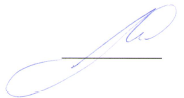 М.Ю. Изварин«23» апреля 2018 г.